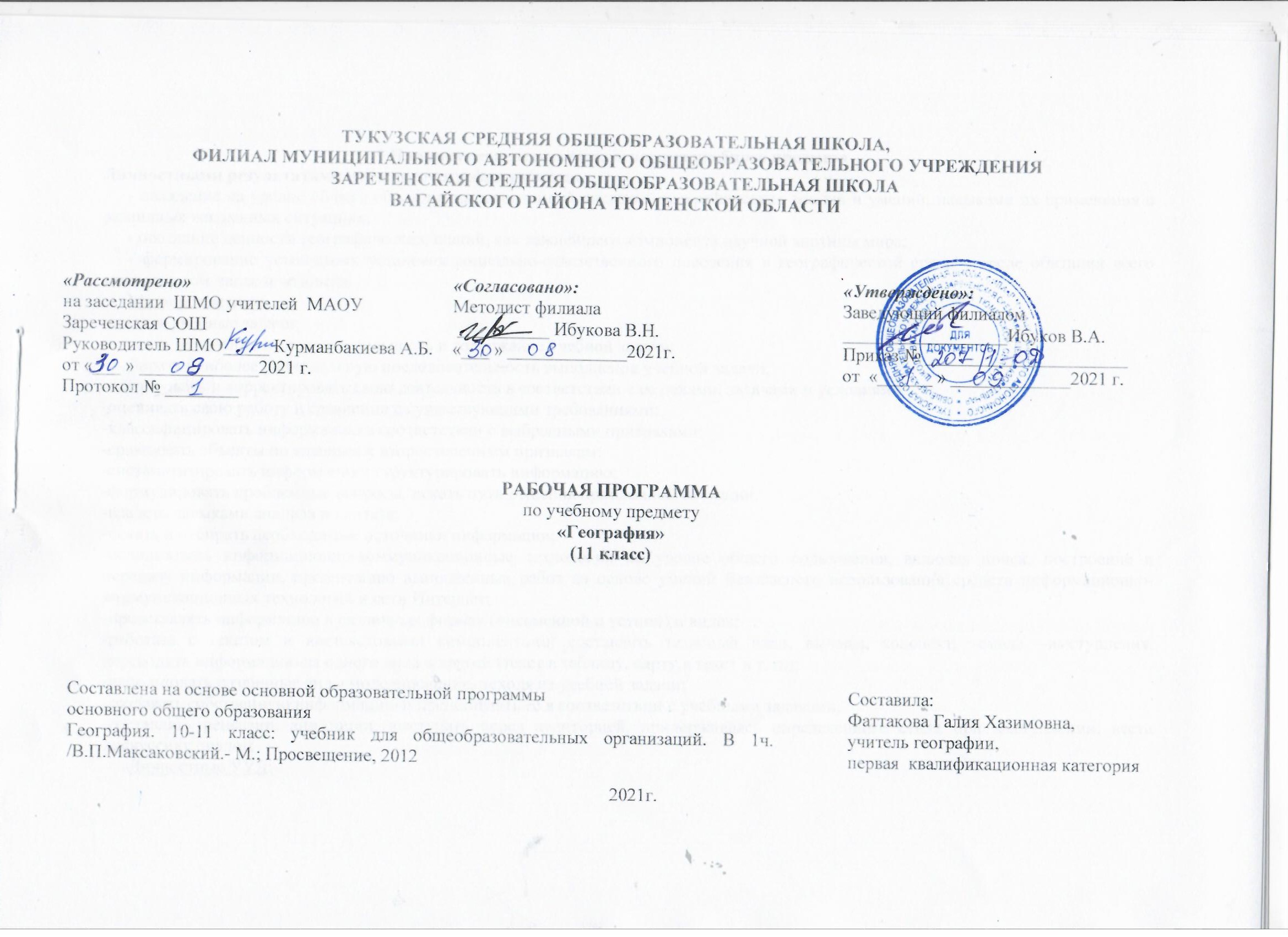 1.Планируемые результаты освоения учебного предметаЛичностными результатами изучения географии являются:- овладение на уровне общего образования законченной системой географических знаний и умений, навыками их применения в различных жизненных ситуациях;- осознание ценности географических знаний, как важнейшего компонента научной картины мира;- формирование устойчивых установок социально-ответственного поведения в географической среде – среде обитания всего живого, в том числе и человека.Метапредметные:-ставить учебные задачи;-вносить изменения в последовательность и содержание учебной задачи;-выбирать наиболее рациональную последовательность выполнения учебной задачи;-планировать и корректировать свою деятельность в соответствии с ее целями, задачами и условиями;-оценивать свою работу в сравнении с существующими требованиями;-классифицировать информацию в соответствии с выбранными признаками;-сравнивать объекты по главным и второстепенным признакам;-систематизировать информацию; структурировать информацию;-формулировать проблемные вопросы, искать пути решения проблемной ситуации;-владеть навыками анализа и синтеза;-искать и отбирать необходимые источники информации;-использовать информационно-коммуникационные технологии на уровне общего пользования, включая поиск, построение и передачу информации, презентацию выполненных работ на основе умений безопасного использования средств информационно-коммуникационных технологий и сети Интернет;-представлять информацию в различных формах (письменной и устной) и видах;-работать с текстом и внетекстовыми компонентами: составлять тезисный план, выводы, конспект, тезисы --выступления, переводить информацию из одного вида в другой (текст в таблицу, карту в текст и т. п.);-использовать различные виды моделирования, исходя из учебной задачи;-создавать собственную информацию и представлять ее в соответствии с учебными задачами;-составлять рецензии, аннотации; выступать перед аудиторией, придерживаясь определенного стиля при выступлении; вести дискуссию, диалог;Личностные УУД:- осознание себя как члена общества на глобальном, региональном и локальном уровнях (житель планеты Земля, житель конкретного региона);- осознание значимости и общности глобальных проблем человечества;- эмоционально-ценностное отношение к окружающей среде, необходимости её сохранения и рационального использования;- патриотизм, любовь к своей местности, своему региону, своей стране;- уважение к истории, культуре, национальным особенностям, толерантность.Регулятивные УУД:- способность к самостоятельному приобретению  новых знаний и практических умений;- умения управлять своей познавательной деятельностью;- умение организовывать свою деятельность;- определять её  цели и задачи;- выбирать средства   и применять их на практике;- оценивать достигнутые результаты.Познавательные УУД:- формирование и развитие по средствам географических знаний познавательных интересов,  интеллектуальных и творческих результатов;-умение вести самостоятельный поиск, анализ, отбор информации, её преобразование, сохранение, передачу и презентацию с помощью технических средств.Коммуникативные УУД:- самостоятельно организовывать учебное взаимодействие в группе  (определять общие цели, распределять роли, договариваться друг с другом)Предметные УУД:-называть различные источники географической информации и методы получения географической информации;- устанавливать черты сходства и различия особенностей природы и населения, материальной и духовной культуры регионов и отдельных стран; адаптации человека к разным природным условиям;- приводить примеры, показывающие роль географической науки в решении социально-экономических и геоэкологических проблем человечества; примеры практического использования географических знаний в различных областях деятельности;- различать (распознавать, приводить примеры) изученные демографические процессы и явления, характеризующие динамику численности населения Земли и отдельных регионов и стран;-описывать Географическую специфику страны (по выбору).-оценивать место и роль России в мировом хозяйстве.-крупнейшие по площади и населению страны мира и их столицы;- основные виды ресурсов;- мировые центры и районы: месторождений полезных ископаемых; промышленные, сельскохозяйственные; транспортные; научно-информационные; финансовые; торговые; рекреационные.- основные регионы повышенной плотности населения;- основные средства и методы получения географической информации;- крупнейшие народы, наиболее распространенные языки, мировые религии, ареалы их распространения, культурно-исторические    центры.- крупнейшие старопромышленные районы  мира;- меры по охране вод океана и суши;- тенденции изменения структуры мирового хозяйства; - основные формы международных экономических отношений;- крупнейшие индустриальные страны мира;2. Содержание учебного предметаРегиональная характеристика мира. Изучаются регионы: Зарубежная Европа и Азия, Африка, Северная Америка, Латинская Америка, Австралия, а также Россия и страны ближнего зарубежья.Субрегионы и страны изучаются по выбору учителя по предложенной схеме: Страны Зарубежной Европы – Германия, Страны Зарубежной Азии – Япония, Китай, Индия, Австралия, Страны С.Америки – США, Канада; Латинская Америка – Бразилия.Понятие о географическом регионе. Различные варианты регионального деления мира.«Визитная карточка» региона. Географическое положение, географическое наследие и географическая специфика.Природные условия и ресурсы для развития промышленности, сельского и лесного хозяйства, транспорта, туризма, рекреационного хозяйства. Характер природопользования.Население. Крупнейшие народы, их природно-исторические и культурно-бытовые особенности. Демографическая ситуация.  Особенности сельских и городских поселений.Специализация хозяйства. Место в мировом хозяйстве, международном географическом разделении труда. Крупнейшие районы и центры добывающих и обрабатывающих отраслей. Сельскохозяйственные районы, их специализация. Отрасли непроизводственной сферы. Главные финансовые и культурно-исторические центры.Географический рисунок расселения и хозяйства. Главные города и транспортные магистрали. Региональные различия.Глобальные проблемы человечества (обобщение знаний)Глобальные проблемы человечества.Понятие о глобальных проблемах человечества. Экологическая проблема.  Демографическая проблема. Проблема мира и разоружения, предотвращение ядерной войны. Продовольственная проблема. Энергетическая и сырьевая. Проблема здоровья людей. (Классификация глобальных проблем). Глобальные прогнозы и проекты. Стратегия устойчивого развития. Три главных компонента развития. 3.Тематическое планирование, в том числе с учетом рабочей программы воспитания с указанием количества часов, отводимых на освоение каждой темы Количество часовТемаДатаДатаКоличество часовТемаПланфакт1Общая характеристика Зарубежной  Европы. Территория, границы, ЭГП. (РПВ) Беседа «Страны Европы».8.091Население Зарубежной Европы. Воспроизводство, национальный состав, урбанизация. 15.091Хозяйство стран Зарубежной Европы Промышленность. 22.091Сельское хозяйство. Транспорт. 29.091Наука и финансы. Отдых и туризм. Охрана окружающей  среды.6.101Географический рисунок расселения и  хозяйства.13.101Субрегионы и страны Зарубежной Европы.20.101Обобщение и систематизация знаний  по теме «Зарубежная  Европа»27.101Контроль знаний по теме «Зарубежная  Европа»10.111Общая характеристика стран Зарубежной Азии. 17.111Население стран  Зарубежной Азии.24.111Хозяйство стран Зарубежной Азии.1.121Китай. 8.121Япония. (РПВ)Беседа «Что представляет Япония».15.121Индия.22.121Австралия .29.121Обобщение и систематизация знаний по теме «Зарубежная Азия ».  12.011Контроль знаний по теме « Зарубежная Азия ».19.011Общая характеристика стран  Африки26.011Хозяйство стран Африки. 2.021Субрегионы. Северная  Африка.9.021Тропическая Африка. ЮАР. Обобщение знаний .16.021Контрольная работа по теме: «Африка ». 2.031Общая характеристика США. ЭГП, Природные ресурсы, население. 9.031Характеристика хозяйства США.16.031География  промышленности и с/х  США.23.031Макрорайоны  США. 6.041Канада. (РПВ)Беседа «Жизнь в Канаде».13.041Контрольная работа теме « Северная Америка ».20.041Общая характеристика Латинской Америки. Территория, границы, положение. Природные ресурсы.27.041Население и хозяйство стран Латинской Америки.4.051Бразилия.11.051Итоговое занятие по теме: «Латинская Америка».18.051Повторение  по теме «Глобальные проблемы человечества25.05